TAREA DE MUSICASemana 18, 13/07- 21/071er añoHOLA ¿Cómo están? Aquí les dejo esta actividad que es EL RETO DE LOS COLORES MUSICALES RÍTMICOS! (El primer video lo miran para aprender como es el juego, y el segundo video ya es para que jueguen Uds!) ACTIVIDADVideo 1 para ver:https://www.youtube.com/watch?v=um0aM4rhcgg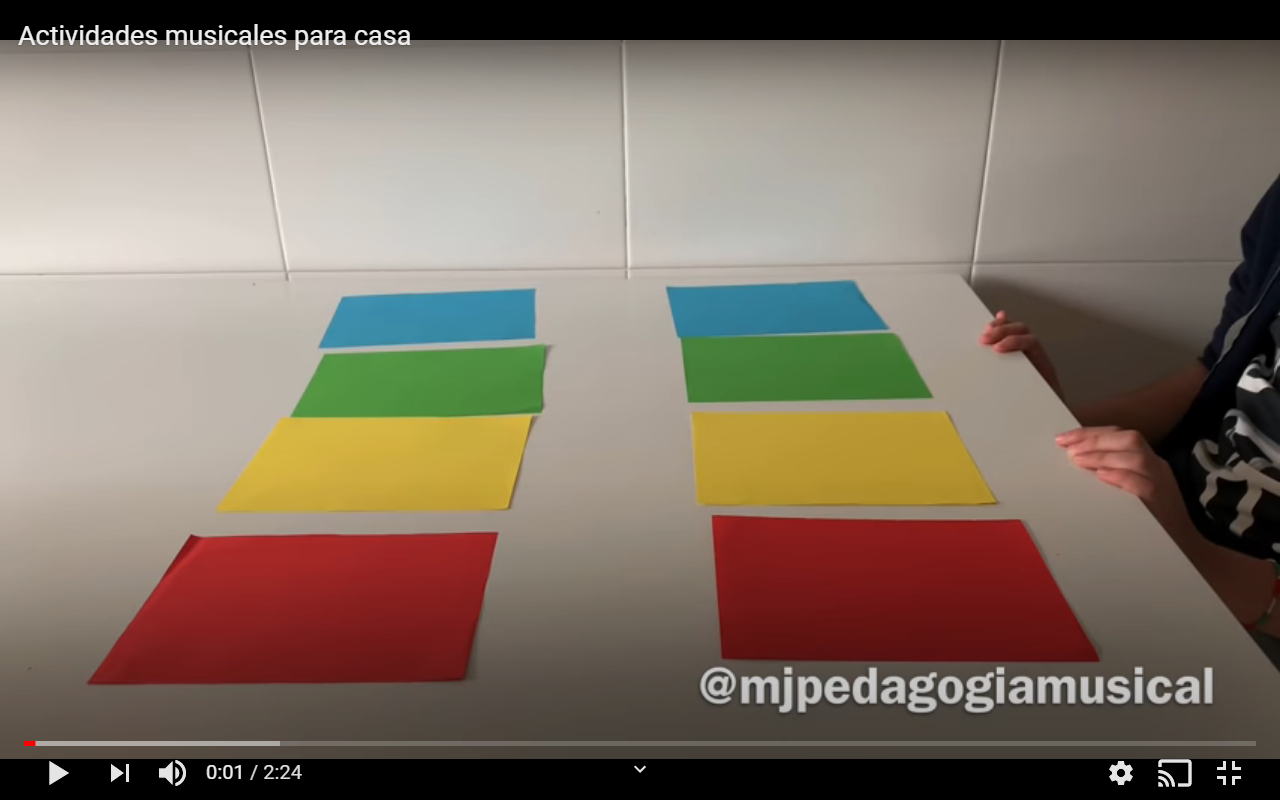 Video 2 para practicar:https://www.youtube.com/watch?v=hPnM_lMBYfw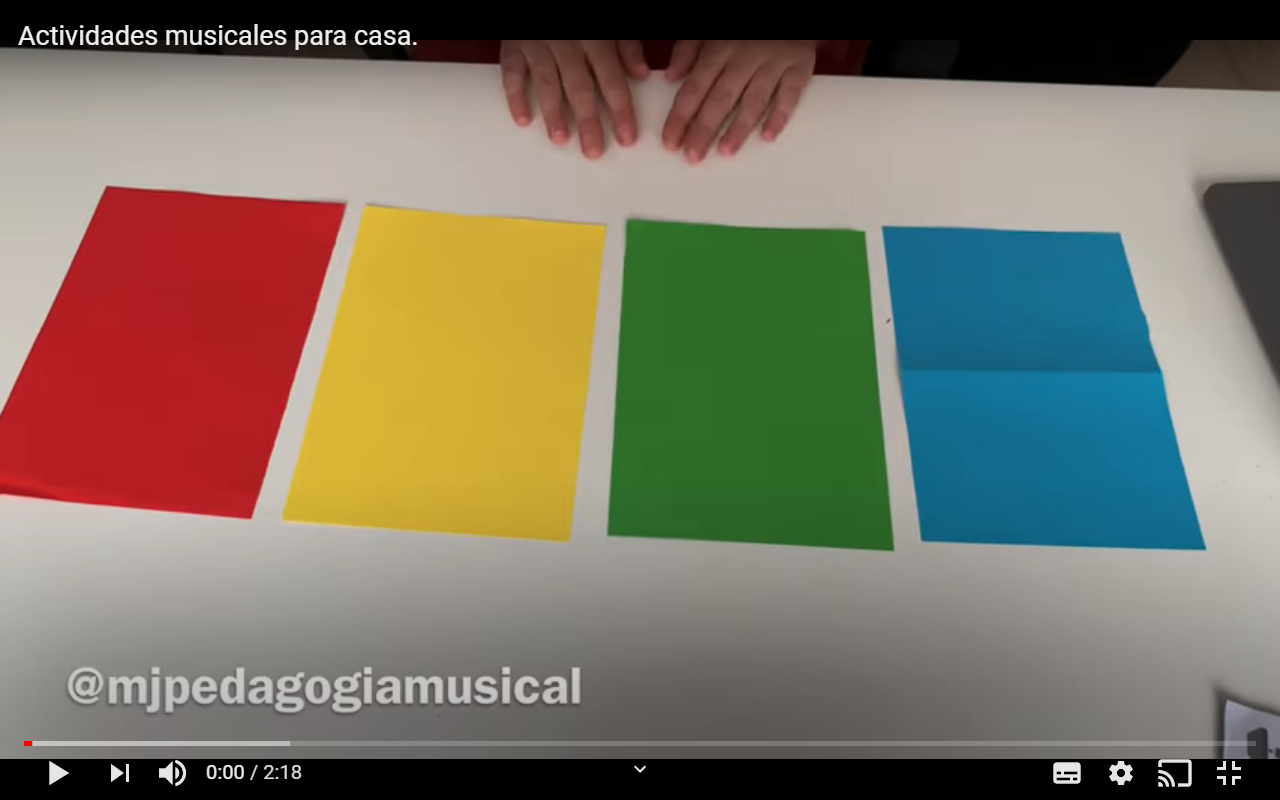 FELICES VACACIONES les desea,-Profe Gastón